advanced_lesson_13_grammar_part_2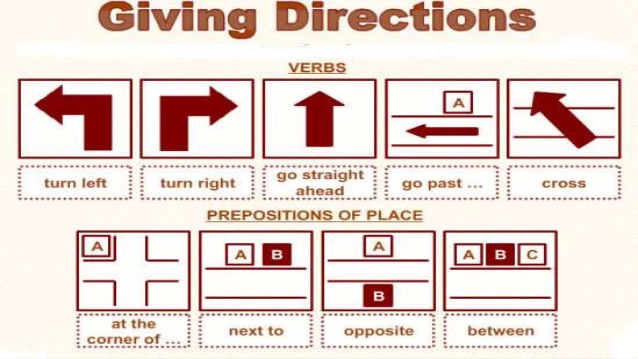 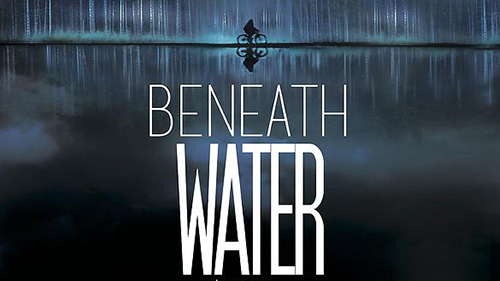 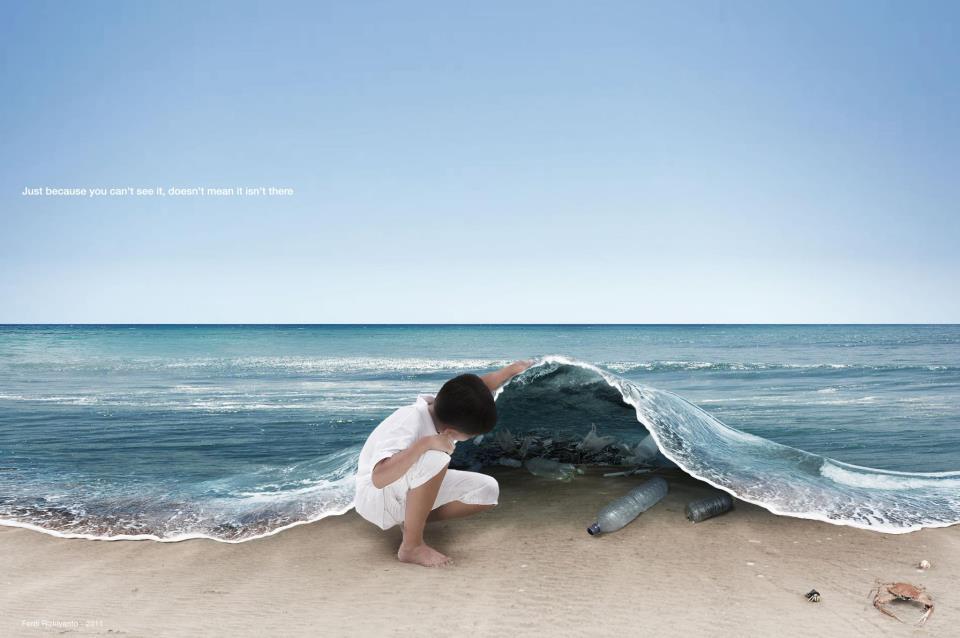 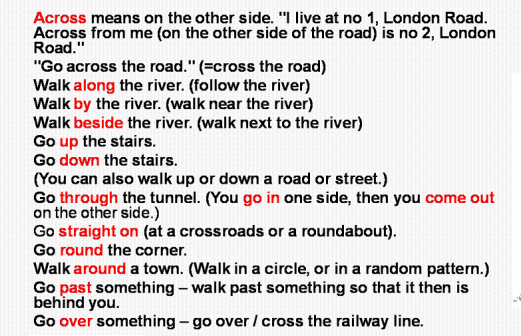 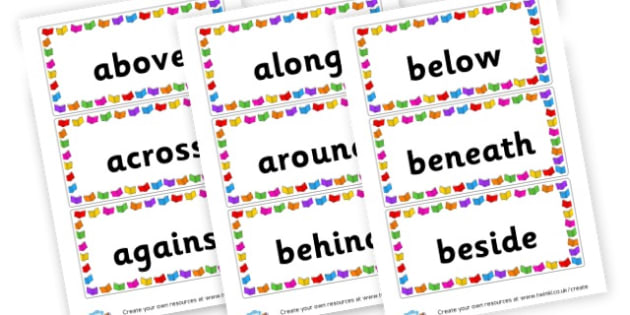 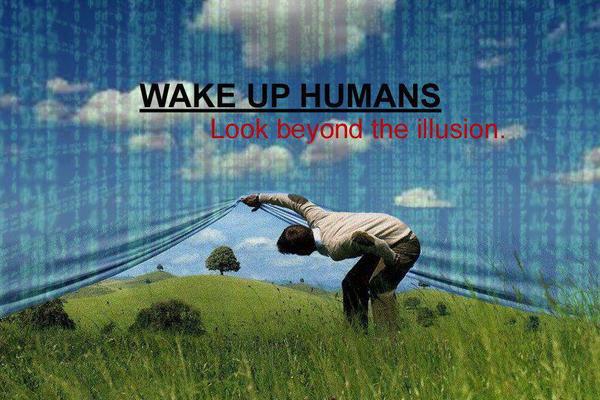 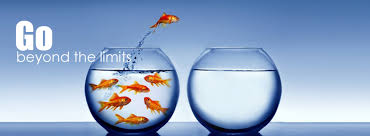 Exercise 1 Match each preposition with the correct meaningtowards  - beneath - against - among - beyond -  alongsidea position next to something   - touching something directly; having contact or being supported by –close to; near; in the direction of – further away in the distance  - means ‘at a lower level than’, formal way to say ‘under’ –  in the middle or included in a larger group of people or things – Exercise 2 Choose the correct answer
The plane landed ______ the runway.      A) onto     b) between    c) toThe dog jumped ______ the lake.          A) over      b) into    c) amongWe cried to the man on the ladder, "Hang ______!"     a) in     b) on     c) nearJohn fell ______ the floor.    A) onto   b) in    c) toThey drove  _______ the German border.  A) towardsMariam jumped ______ the stage and danced.    A) over      b) along       c)  up  Drive __________ the city limits and turn north.    A)  beneath      b) down     c) beyond Sarah took the bus that was heading ______ the university.   A) at    b) in  c) forI walk ______ the amusement park.     A)  along      b) against    c) underBordeaux wine is cultivated ___ the Atlantic coast.   A) over    b) alongside   c) againstExercise 3 Choose the correct answerbetween – under -  beneath – along -  over  - beyond - among - againstDon't leave your bicycle leaning ______ the car again!    (against)He could see the horse in the field, just _______  the hedge.  (beyond)I’m not worried about her. She’s living _______  friends.   (among)A beautiful white bird flew ______  the lake.  (over)Paul and Simon shared the sweets  ______ each other.   (between)Archaeologists discovered a gold cup just  ______  the ground surface.  (beneath)The little boy ran  _____ the  road. (along)Alcohol is not sold if you are _______ 18.  (under) Exercise 4Read the situations and look at the picture. Give directions how to get there. How would you get to the church if you are at the art gallery? How would you get to the art gallery if you are at the bank?How would you get to the public library being at the chemist?How would you get to the bus stop being at school?How would you get to the shopping center if previously you were strolling in the park?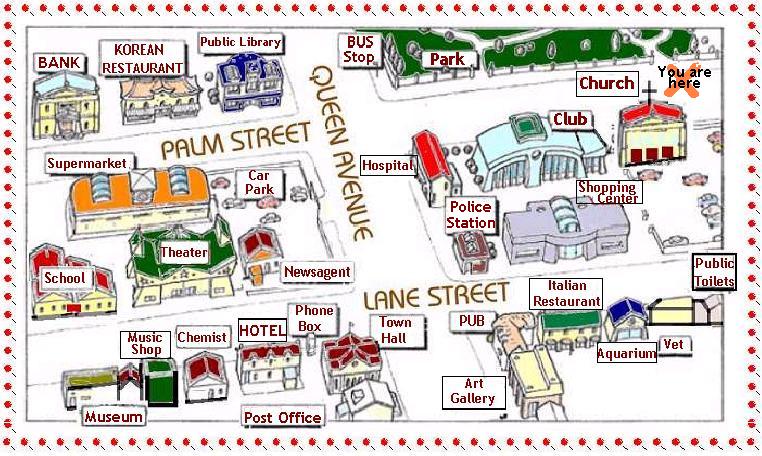 Exercise 5 Describe the pictures using as many prepositions of direction as possible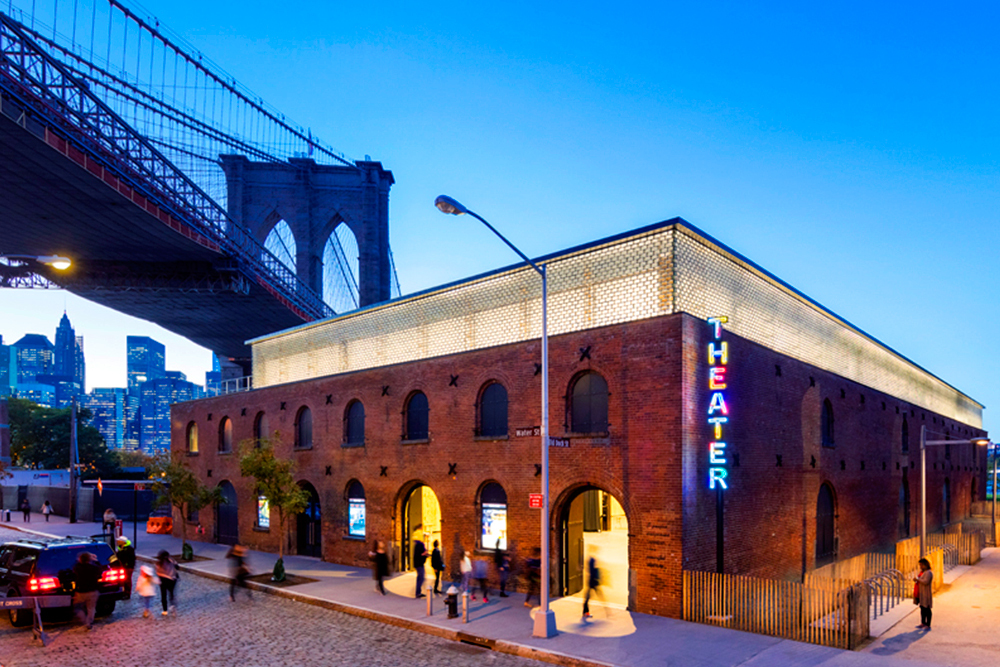 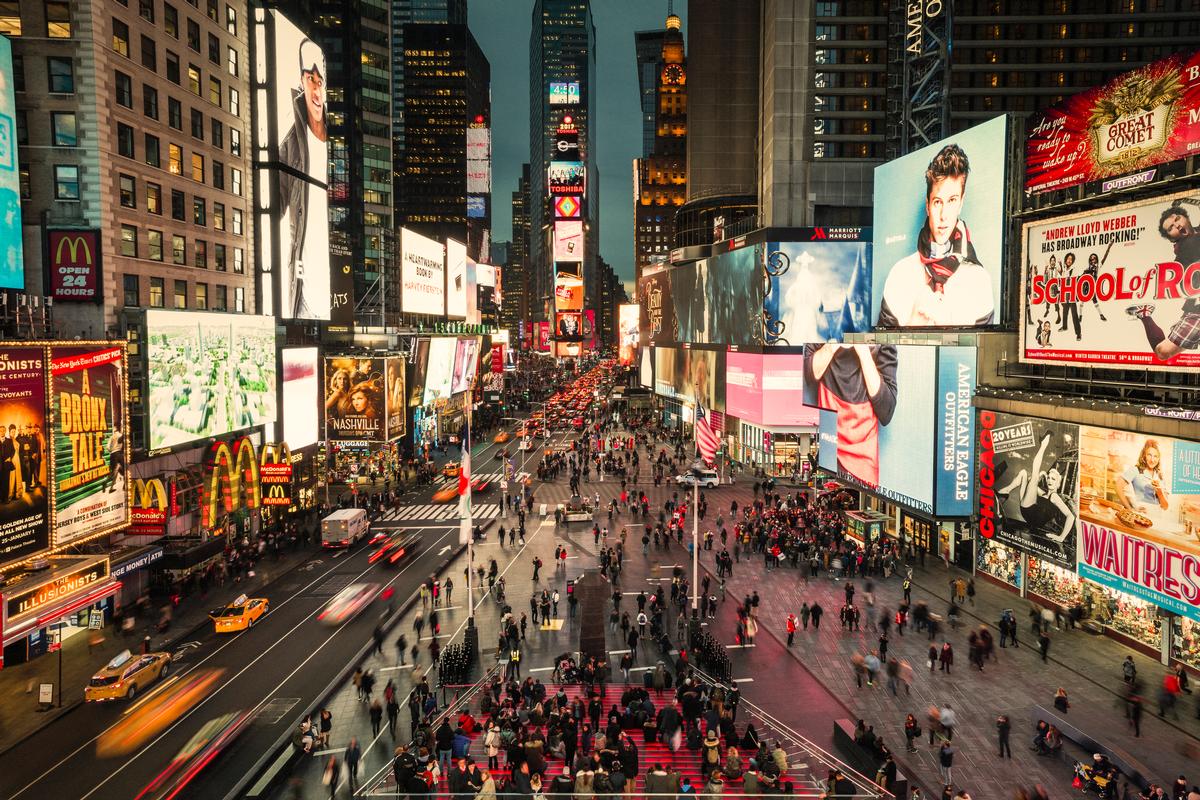 Конец формы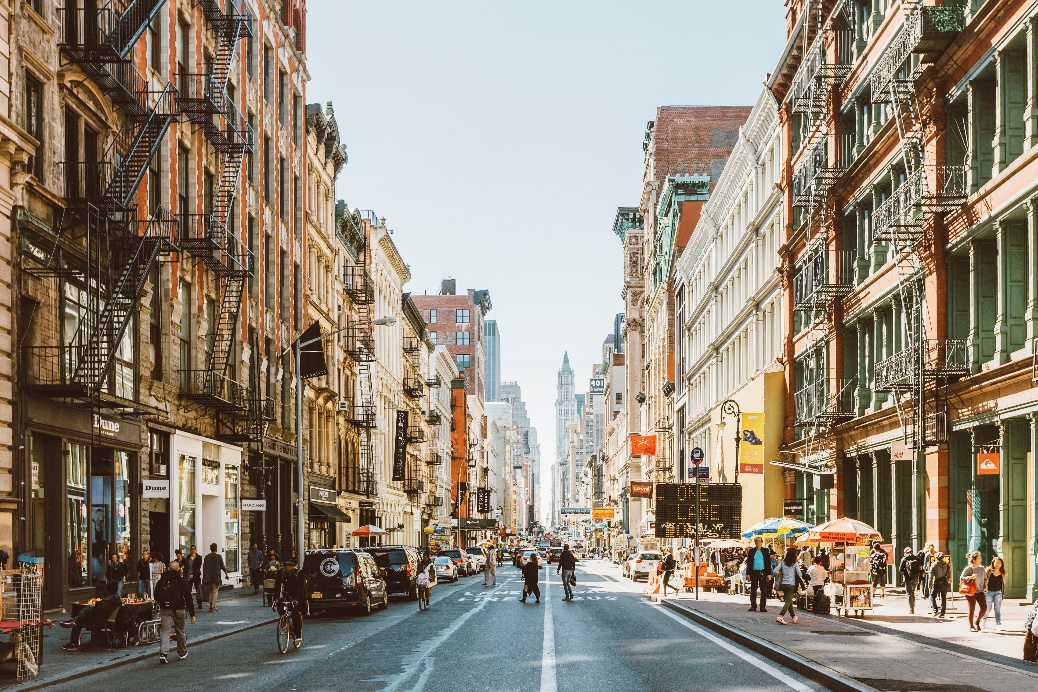 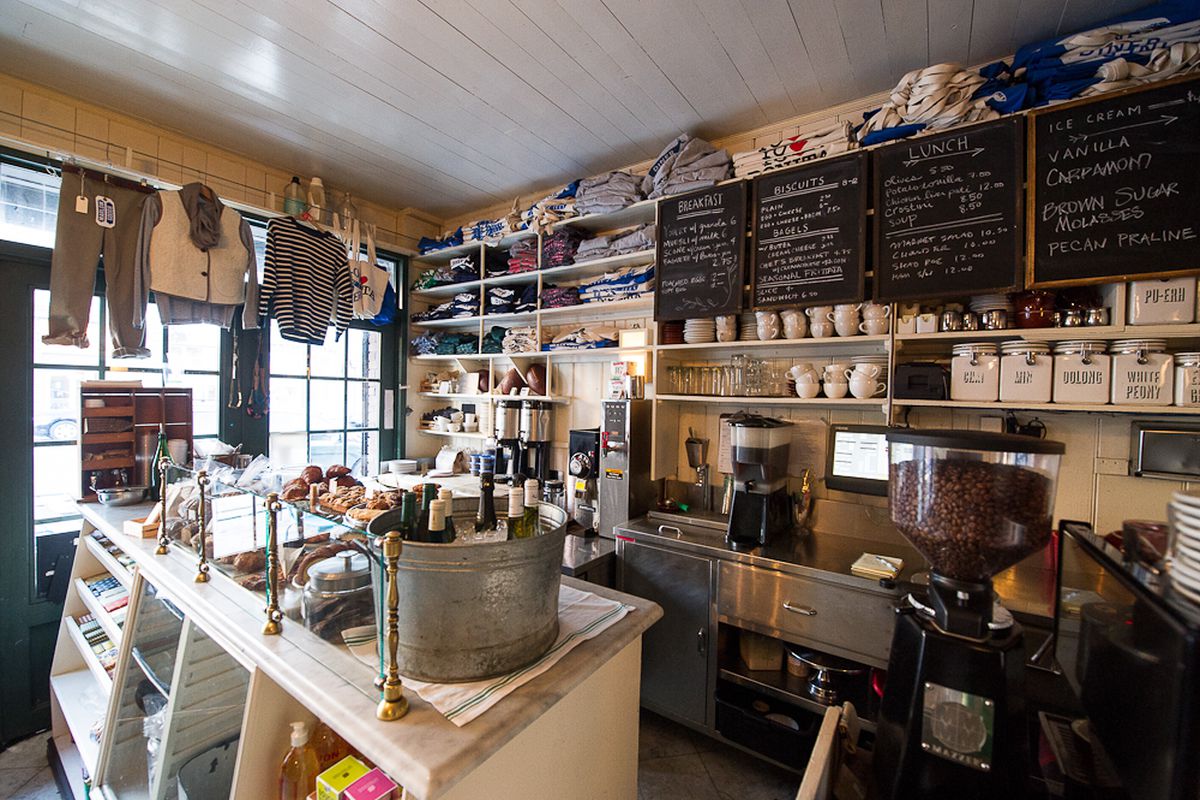 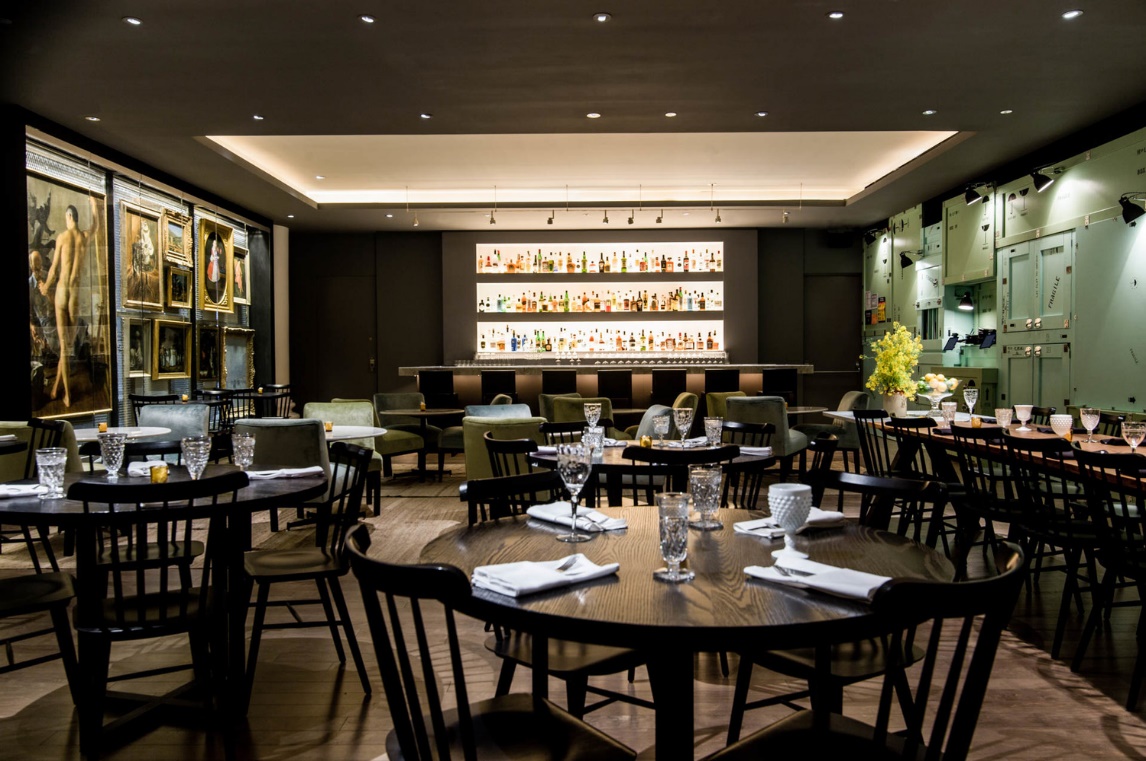 